High School Student HOMESTAY APPLICATION INSTRUCTIONSSubmit your application at least 4 weeks in advance of the session you plan to attendInclude a non-refundable placement fee in the amount of $300.00, payable by cashier’s check or international money order made payable to International Homestay Agency (The Agency).  If you prefer to make payment by credit card (VISA / MasterCard, Discover or American Express), submit the Credit Card Payment Authorization Form. (Note: There will be an additional $35 credit card processing fee added to the placement fee for all credit card transactions)Make certain that you read, understand, and complete  items on the Application for Homestay & Homestay Contract, paying very close attention to the In Case of Emergency form (this is very important)Return the application and the $300 placement fee to:International Homestay Agency4102 Nighthawk WayE-mail: admin@internationalhomestayagency.netHOMESTAY FEEThe Homestay fee will be calculated based on $900 per month and $35 per extra day.  (For example, a 1-month + 4-day stay is $1,040 and a 3-month + 2-day stay is $2770) Note:  Rates are subject to change without noticeWhen your host family is selected by The Agency, you will receive a Period & Payment Agreement form designating the time period and payment required for the entire homestay period. The payment must be made directly to The Agency no later than one week prior to your arrival date. Should a homestay payment not be received in adequate time prior to student's arrival date, The Agency will not be able to guaranty a placement with a family. Cash, cashier’s check, money order, traveler's checks or credit cards are the forms of payment for the homestay period. A Homestay placement fee is required for placement with one family.  If the student requests a change to another host family after placement has been confirmed, another additional fee of $150 will be applied.Credit Card Payment AuthorizationToday’s Date: __________/_________/________       		       (Month)                  (Day)                 (Year)	Student’s Name: __________________________________________________________ 			(First Name)					(Last Name)Student's Email Address: ___________________________________________________Payment for (check all that apply):□	Homestay Placement Fee ($300) 	$ 300.00□	Credit Card 	$ ______□	International Handling fee	$ _35.00□	Other	$ _____		                    TOTAL DUE	$ ______If paying by credit card:   Visa   MasterCard   Discover   American Express 		                                                          (Circle one)	Account Number (16 digits): __ __ __ __ -__ __ __ __- __ __ __ __- __ __ __ __Expiration Date: __ __ / __ __                       Code __ __ __ ___		        Month year				       last 3 digits on back of credit card (AmEx # on front (4 digits)Name on Card: __________________________________________			Print name of CardholderBilling Address: _____________________________________________________________________________________________________________________The signature below authorizes charges to this account.Authorized Signature: _____________________________________					Signature of CardholderThis form may be emailed to: admin@internationalhomestayagency.netor mail to:International Homestay Agency 4102 Nighthawk Way, Chico, CA  95973Please fill out this application completely so that The Agency can match you with a host family.  Please type or print clearly.Name: ______________________________________________________________________________		(First Name)		(Last Name)					(Nickname)Cell Phone: __________________________   Email _________________________________________		(Area Code)         (Phone number)Mailing Address: _____________________________________________________________________		  			   (Number and Street) ____________________________________________________________________________________	(City)					(State/Province)		(Country)		(Postal Code)Sex:  ___Male     ___Female                Date of Birth: ______/______/________ 	Nationality: ______________________________       Primary Language: ________________________Religion: ________________________________List your immediate family members (only parents and siblings; don’t include aunts, uncles, and cousins): __________________________________________	_______________________________________			(Father)							(Mother)______________________________________________	___________________________________________		(Brother/Sister)						(Brother/Sister)______________________________________________	___________________________________________		(Brother/Sister)						(Brother/Sister)______________________________________________	___________________________________________		(Brother/Sister)						(Brother/Sister)______________________________________________	___________________________________________		(Brother/Sister)						(Brother/Sister)Is this your first time living in the U.S.?   ___Yes   ___No   If No, where and when did you live in U.S.? __________________________________________________ Length of Homestay: ________________Educational Institution you plan to attend? __________________________________________________What Grade are you in?      7 8 9 10 11 12    	Others (please specify) _____________________________________________________________Are you a  or NIGHT person? ___Day	___Night: Please check  items below that describe you___shy     ___friendly     ___curious     ___quiet     ___cheerful     ___serious    ___humorous    ___sociable     others (please specify) _____________________________________________________________________What activities do you enjoy?  ___studying     ___dancing     ___movies     ___reading     ___watching TV    ___shopping     ___museums     ___hiking     ___sports     others (please specify) ______________________________________________________________________________________________________________________________________What type of movies do you enjoy?___action    ___romance     ___comedy     ___drama     ___suspense    others: (please specify) ___________ ____________________________________________________________________________________What types of music do you enjoy?___classical   ___rock   ___jazz   ___country   ___popular   ___alternative   other: (please specify) _______________________________________________________________________________What kind of books do you like to read? ___non-fiction    ___science fiction    ___mystery    ___classics    ___poetry    ___romance         ___newspapers     others (please specify) _____________________________________________________What qualities do you value in others?___loyalty   ___kindness   ___sense of humor   ___patience   ___intelligence   ___honesty   other: (please specify) ______________________________________________________________________________________What foods do you like?  ________________________________________________________What foods do you not like? __________________________________________________Are you a vegetarian? ___Yes     ___No		Do you smoke?  ___Yes     ___NoWould you prefer living with small children (under age 6)?  ___Yes     ___No     ___EitherWhy choose to do a HOMESTAY?  _____________________________________________________________________________________________________________________________________________________________________________________________________________________________________________________________________________________________________________________________________________________________________________________Include information about yourself you would like your host family to know: __________________________________________________________________________________________________________________________________________________________________________________________________________________________________________________________________________________________________________________________________________________________________________(Note:  Include a recent picture of yourself)HEALTH INFORMATIONWhat is the condition of your health?   ___Excellent     ___Good     ___Fair     ___Poor                        Do you have any medical condition(s) that require special treatment?  ___Yes     ___NoIf yes, explain: ___________________________________________________________ _______________________________________________________________________Are you allergic to pets?  ___Yes     ___No	If yes, what types? _____________________________________________________________Have you had Covid 19?  ______(yes)   _____(no)    If yes, dates ____________________Have you been inoculated with the Covid vaccination?  ____(yes)  ____(no)  If yes, date: _____________NOTE:  THIS IS A VERY IMPORTANT SECTION. PLEASE FILL IT OUT COMPLETELY. IF YOU WILL BE ACQUIRING HEALTH  ACCIDENT INSURANCE AFTER YOU ARRIVE IN CHICO, LEAVE THAT INFORMATION BLANK  WE WILL FILL IT OUT AT THAT TIME.HOMESTAY CONTRACTWe want your living experience in the United States to be a positive one. During your homestay, we ask that you follow a few rules that are considered common courtesy in this culture. We also ask that you think about how you would behave with your own parents and remember to treat your host mothers and fathers with the same respect.As a homestay student, I promise…  (Please initial every line):_____ I will pay the full homestay fee according to the Period & Payment Agreement that I agree to at least one week prior to the beginning of my stay or as agreed in the Application for Homestay Agreement_____ I will give my host family a 2-week advance notice when I plan to change my departure date.  I agree to arrange an early check out only at the end of the Academic year in which I am enrolled_____ I will do my best to be home for family dinners as much as possible. I will inform my host family if I am planning to be away for the evening meal or if I will arrive home later than expected_____ I will keep my bedroom and bathroom clean and in order. I will be responsible for my own personal care needs such as making my bed, washing my clothes, shampoos, conditioners, toothpaste and other personal items_____ I agree not to smoke in my host family's home unless my host family invites me to do so_____ I will offer to help with some chores around the house (i.e. wash/dry dishes), but studies will be my main focus._____ I will pay the cost of repair or replacement of any articles I damage due to carelessness or neglect_____ I will be flexible and understanding of my host family_____ I will share experiences from my culture with my host family_____ I will try new types of foods that are not forbidden in my diet_____ I will be polite, thoughtful, and kind in all situations involving my host family_____ I will be considerate of any curfew that has been established with my host family_____ I will not invite my friends to my host family's home unless I have received permission first._____ I will leave my room neat and clean at the end of my homestay period. _____ I will take all my belongings with me and do not expect my host family to mail anything to me.Student:  (Please sign)_______________________________________________ 	    ____________________               (Signature of Student applicant)				              (Date)Parent:  (Please sign)_______________________________________________ 	    ____________________               (Signature of Parent applicant)				              (Date)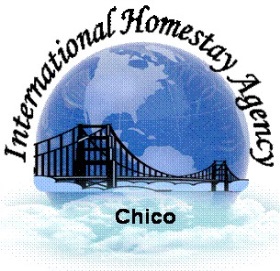 International Homestay Agency - ChicoTelephone: 530- 321-0902E-mail: admin@internationalhomestayagency.net    International Homestay AgencyChicoTelephone: 530- 321-0902E-mail: admin@internationalhomestayagency.net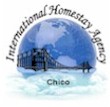 APPLICATION FOR HOMESTAYIn Case of Emergency InformationName of Person to notify in case of life threatening injury for medical release:__________________________________________________       Phone: ________________________   (First Name)                                                  (Last Name)Blood Type of Student:  ____________  (A+, A, A-, B+, B, B-, O+, O, O-, etc.)Insurance Co. Name:Insurance Policy #:Insurance Phone #:Allergy to any medications? __Yes   __No  If yes, what type(s):Country of Origin:   